678152,  Республика Саха (Якутия),  Ленский район,  п. Витим,  ул. Полевая, д. 20Тел.: (41137)35677, e-mail: kolokolvitim@mail.ru ОКПО 15278557 ИНН/КПП 1414010083/141401001 ОГРН1031400599603ПРИКАЗ«31» августа 2020 г.                                                                                           № 138Об организации работы МКДОУ ЦРР-детский сад «Колокольчик п. Витимпо требованиям СП 3.1/2.4.3598-20В соответствии с постановлением главного санитарного врача от 30.06.2020 № 16 «Обутверждении санитарно-эпидемиологических правил СП 3.1/2.4.3598-20 «Санитарно-эпидемиологические требования к устройству, содержанию и организации работыобразовательных организаций и других объектов социальной инфраструктуры для детей имолодежи в условиях распространения новой коронавирусной инфекции (COVID-19)»ПРИКАЗЫВАЮ:1.Сохранить в учреждении режим свободного посещения в срок до 31.12.2020.1.1. Воспитателям групп, в которых родители написали заявление о свободном посещении, организовать дистанционную работу по обучению воспитанников.2. Назначить ответственным за осуществление контроля соблюдения противоэпидемических мероприятий в детском саду старшую медицинскую сестру Бадер Э.В.3. Воспитателям групп : не объединять детей из разных групп до 31.12.2020, в том числе в вечернее время; организовать воспитательно-образовательную деятельность до 31.12.2020 с учетомтребований СП 3.1/2.4.3598-20; проинформировать родителей (законных представителей) о режиме свободногопосещения и режиме функционирования детского сада; уведомить родителей (законных представителей) о необходимости представить в детский сад медицинское заключение об отсутствии противопоказаний к пребыванию вобразовательной организации, если ребенок болел COVID-19 или контактировал сзаболевшим, а также с правку о состоянии здоровья ребенка, если не посещал детскийсад больше пяти дней.4. Старшему воспитателю Корниловой М.С.: оказывать воспитателям методическую помощь по организации воспитательно-образовательной деятельности по требованиям СП 3.1/2.4.3598-20; контролировать график использования музыкального и физкультурного залов,организацию прогулок воспитанников, организацию работу психолого-педагогического,консультационного сопровождения нуждающихся воспитанников, сотрудников,родителей (законных представителей) воспитанников.5. Медицинской сестре Кустовой Г.А.: осматривать и опрашивать детей на наличие заболеваний, измерять температуру два раза в день (утром, вторая половина дня). Выявленных больных детей переводить немедленно в изолятор; следить за графиком проветривания помещений, качеством проведения влажной уборки и дезинфекции; обеззараживать воздух в помещениях детского сада устройствами, разрешенными киспользованию в присутствии людей.6. Заместителю заведующего по АХЧ Вороной О.А.: организовывать генеральную уборку с применением дезинфицирующих средств – одинраз в неделю; организовать очистку вентиляционных решеток – один раз в неделю; расставить кожные антисептики – на входе в здание, в санузлах, на входе в буфетные.Вывесить в местах установки дозаторов инструкции по применению антисептика;7. Ответственному по охране труда Вороной О.А.: организовать деятельность работников детского сада с учетом социальной дистанции; ежедневно контролировать термометрию работников – утром на входе; контролировать проведение термометрии посетителей; выдавать всем работникам пищеблока и работникам, контактирующим своспитанниками, запас средств индивидуальной защиты – маски и перчатки.Фиксировать выдачу СИЗ в журнале учета.8. Старшему воспитателю Корниловой М.С. разместить настоящий приказ на официальном сайте учреждения и ознакомить с ним работников детского сада под подпись.9. Контроль исполнения настоящего Приказа оставляю за собой.Директор                                                           М.В.НиколаеваС приказом ознакомлены:Муниципальное казенное дошкольное образовательное учреждение 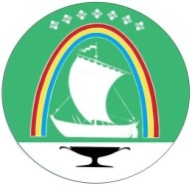 «Центр развития ребенка - детский сад «Колокольчик» п. Витим»муниципального образования «Ленский район» Республики Саха (Якутия)